Лот № 1(набережная пруда Верхнего, аттракцион (бинокль смотровой)) (1 м х 1 м = 1 кв. м)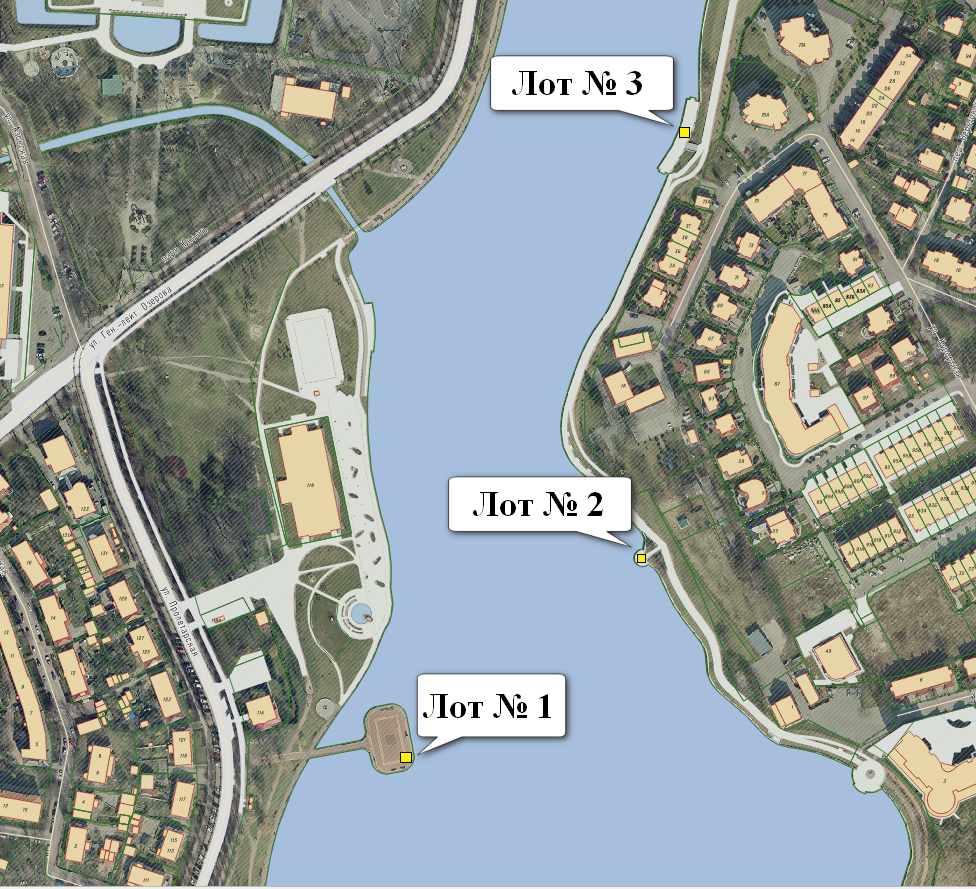 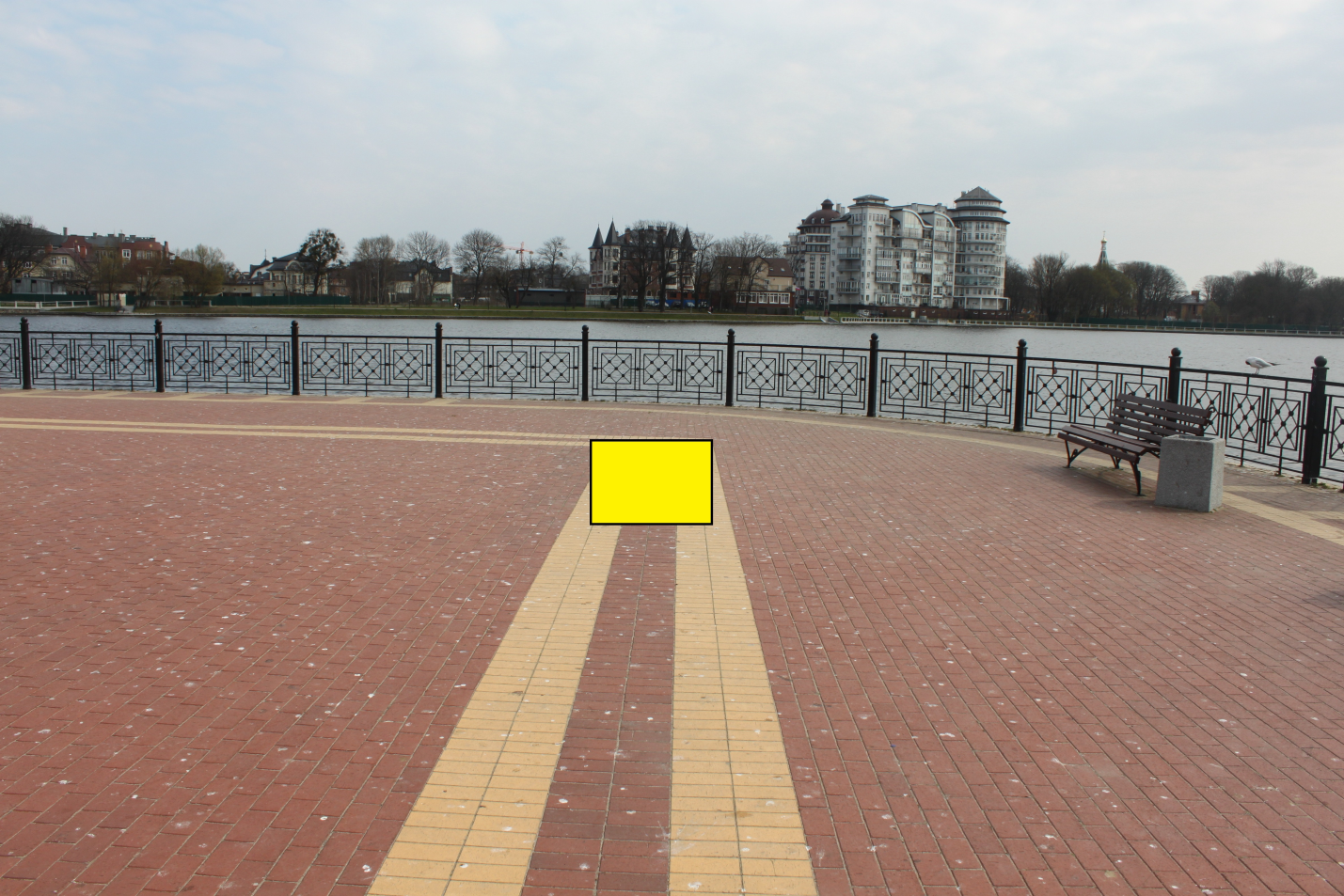 